104-2七信家長職涯講座－美髮業家長:劉琬玫日期:105年6月1日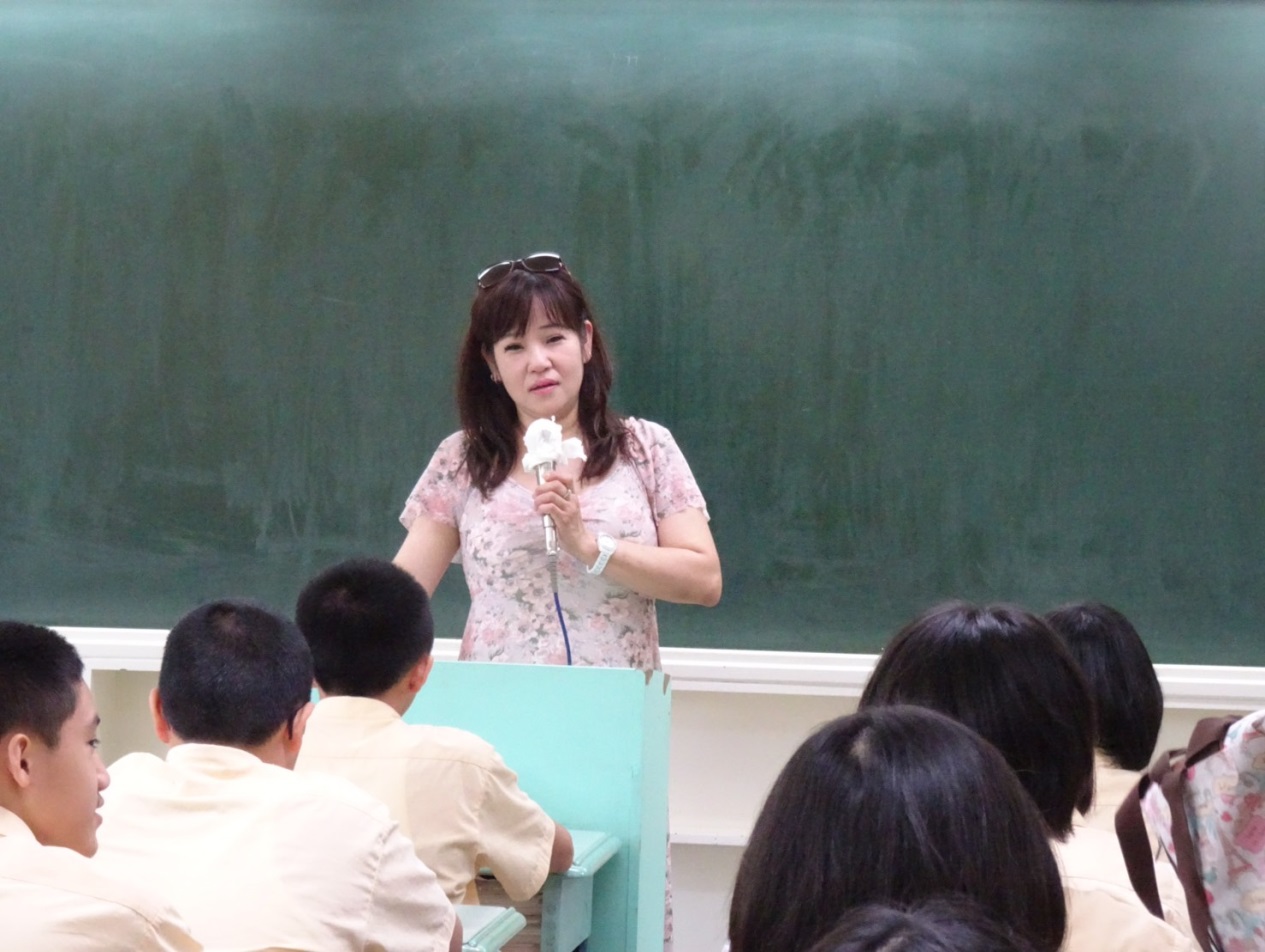 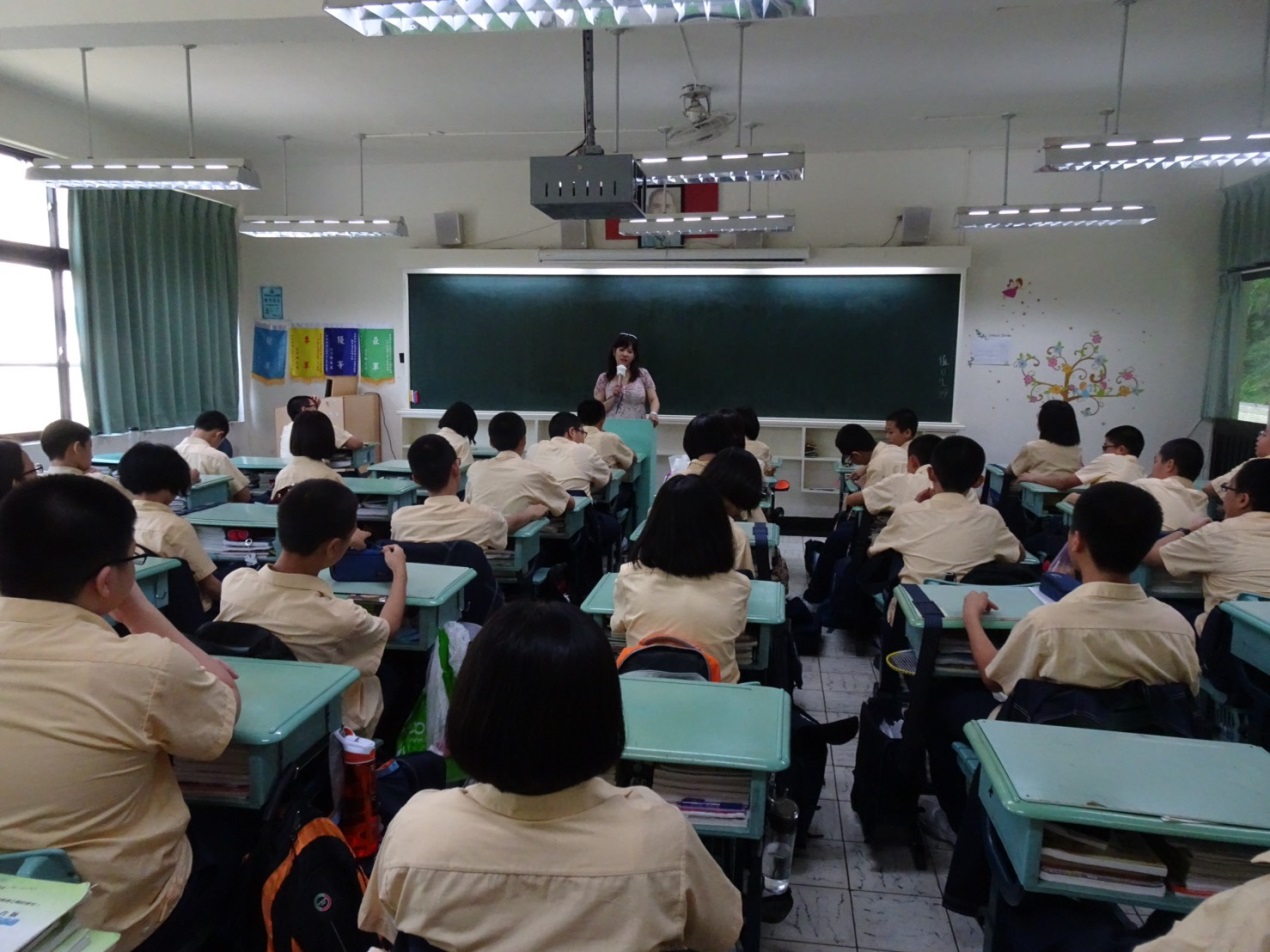 